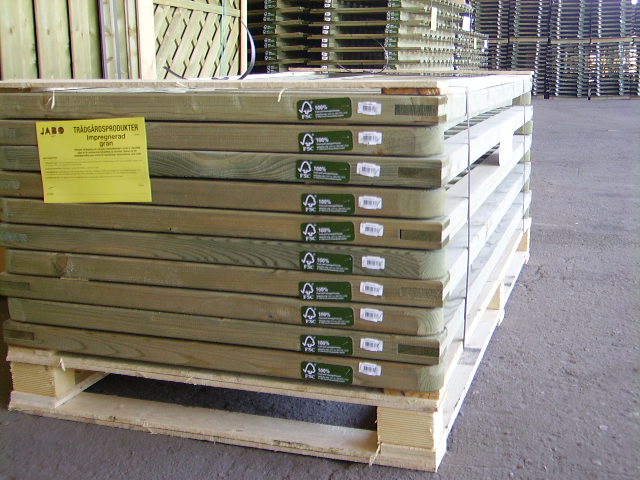 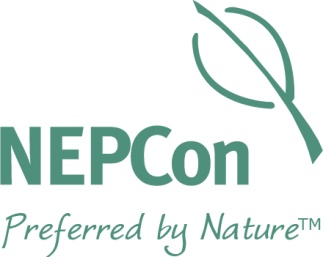 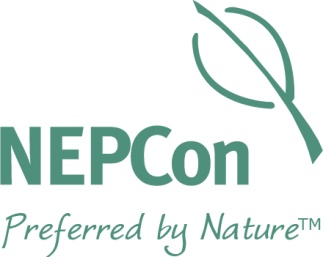 Как использовать данный документВы можете использовать этот документ в качестве вдохновляющего примера в разработке и структуризации специфических для своей компании процедур. Пожалуйста, примите к сведению, что в документе представлен лишь обобщённый, рабочий пример процедур, а вам самим необходимо разработать ваши собственные процедуры, которые будут адаптированы к организации вашей компании и области охвата вашего сертификата. Пожалуйста, обратите внимание, что ниже перечисленные элементы используются на протяжении всего документа:Ссылки на особое указание в применяемом стандарте FSC даны в круглых скобках.  Они вам помогут быстрее сориентироваться в стандарте и узнать, почему определённые главы или элементы были включены в процедуры.Текст в зелёном цвете не является частью примеров процедур, но несёт в себе пояснительные примечания, информацию и ссылки, которые помогут вам понять требования стандарта.
Процедуры цепочки поставки FSCTM для компании с ограниченной ответственностью.Введение к руководству по процедурамДля того чтобы обеспечить наше выполнение всех применимых требований FSC,  ООО Компания составила это руководство по цепочке поставки (CoC). Руководство базируется на стандарте FSC по цепочке поставки FSC-STD-40-004, версии 2-1, и указывает на все применимые требования стандарта. Управляющий производством отвечает за поддержание и правильное выполнение данного руководства (1.2.1). Руководство подготовлено в помощь нашим работникам для обеспечения:
контроля за потоком материала на протяжении процессов приёмки, производства и транспортировки таким образом, чтобы все применимые требования FSC были соблюдены; и 
гарантии того, что мы отвечаем требованиям стандарта цепочки поставки FSC-STD-40-004 (Версии 2-1)
Сведения о компанииООО Компания была основана в 2011 году и является среднего размера производителем мебели. Общий оборот Компании в 2011 году составил 2.4 миллиона евро. Наш штат составляют 50 человек на полной занятости.
Наша компания обладает следующими мощностями: подразделением хранения сырья, сушильной камерой, лесопильным заводом, подразделениями планирования и хранения конечной продукции. Дополнительная информация о компании предоставлена в нашем последнем ежегодном отчёте. 
 ОтветственностиЧеловек, полностью отвечающий за соблюдение всех применимых требований стандарта, – управляющий производством (1.1.1)Ответственности для отдельных областей указаны в каждой части процедур. (1.2.2) Ответственности также приведены в следующей таблице:Таблица 1. Ответственности работниковПримечание: Человек с полной ответственностью – это ответственный в любой области, не указанной в таблицеОбучениеОбучение, связанное с FSC, важно для всех сотрудников на полной занятости в нашей компании. Оно полностью включает в себя систему цепочки поставки CoC и предоставляется сотрудникам компании на основе данного руководства. Проводится начальное обучение до первоначальной оценки, а также, раз в год, дополнительный краткий курс  после того, как результаты аудита FSC будут доступными (Приложение 2). Новые сотрудники должны персонально ознакомиться с данным руководством до начала работы. Управляющий производством отвечает за выполнение этой процедуры обучения (1.3.1). День обучения, список участников и краткий обзор по тематики должны быть задокументированы после каждой обучающей сессии. Документация по обучению новых сотрудников заверяется подписью каждого сотрудника и выставляется дата обучения на отдельной странице инструкции (1.3.2). ЗаписиДля того чтобы мы могли проверять эффективность CoC системы, мы храним записи, регистрирующие все шаги и элементы нашей CoC системы. Записи могут быть доступными в электронной и печатной формах в ООО Компании (1.4.1). Минимальный период хранения всех записей – 5 лет (1.4.2).Таблица  2 Сводка записей, хранимых ООО Компанией и имеющие отношение к области действия FSC сертификата:  6. Группа FSC продукцииМы подготовили Список Групп Продукции в соответствии с требованиями FSC (Приложение 4). Список групп Продукции описывает, какие товары мы можем производить как сертифицированную продукцию и указывает на товары, которые покрывает наш сертификат. Список групп продукции полезен нашим работникам, покупателям, поставщикам и любой другой заинтересованной стороне в понимании того, что включает наша сертификационная система FSC (2.1.1; 2.1.2; 3.1.2). Управляющий производством отвечает за поддержание списка групп продукции в актуальном виде, который публично доступен на нашем сайте (2.1.1; 1.2.2). Закупка материала  Управляющий отделом закупок отвечает за закупку сырья, за проверку действительности и области действия FSC сертификатов поставщиков, и проверку документации по закупке (1.2.2).ООО Компания закупает следующие категории матриала для FSC продукции (3.1.1, 3.1.2): FSC 100% FSC Mix CreditСырьё заказывается на основе расчёта необходимого материала, который может быть скопирован из договоров продаж. Управляющий продажами, который подготавливает договора продаж в программе Excel, должен отметить «FSC сертифицированный» в поле «Комментарии», если покупатель захочет, чтобы материал был FSC сертифицированным.  Управляющий закупками отвечает за подготовку заказов. Если необходим сертифицированный материал, в заказе выделяется следующее заявление: «Заказанный материал должен быть 100% FSC или FSC Mix Credit” (3.1.2).7.5       До подготовки заказа по закупке управляющий по закупкам должен подтвердить, что поставщик имеет действующий FSC сертификат, посредством базы данных FSC (http://info.fsc.org/)/. Также должно быть проверено, есть ли право у поставщика продавать данный тип заказанного товара (область действия сертификата может быть проверена нажатием ”Details” и открытием ”Product data” таблиц) (3.2.2). Управляющий  закупками сохраняет снимок экрана с временной печатью в базе данных FSC как доказательство засвидетельствования.Все поставщики сырья вносятся в нашу бухгалтерскую программу нашим бухгалтером. Поставщиков сертифицированного материала можно отсортировать в программе. В ней также виден тип товара (например, лесоматериалы), категория материала (может быть FSC 100% или FSC Mix в нашем случае) и код FSC сертификата поставщика (3.2.1). Приёмка и хранение материалаДежурный мастер отвечает за приёмку материала и проверку соответствующей информации на товаросопроводительной документации. Производственный ассистент отвечает за ввод правильных объёмов в бухгалтерскую программу, проверку счетов-фактур и их рассылку с товаросопроводительной документацией.Лесоматериалы поставляются в наше складское подразделение на грузовиках и принимаются мастером. Когда материал поставляется как сертифицированный, мастер должен проверить следующее (4.1.1):Категория материала указывается на товаросопроводительной документации либо как FSC 100%, либо как FSC Mix Credit.Регистрационный код правильного сертификата имеется на товаросопроводительной документации (например RA-COC-123456) (Правильные коды поставщиков могут быть проверены в списке сертифицированных поставщиков в программе Excel, смотри таблицу 2).Количества и качество поставляемого материала соответствует заказу сырья и информации на товаросопроводительной документации.Если ясно, что материал сертифицирован и соответствует заказанному материалу (пункты 8.3.1-8.3.3 заполняются), тогда мастер увидит, что материал выгружен на складе лесоматериалов, и прикрепит этикетку с буквами ”FSC” ко всем сертифицированным поддонам таким образом, что сертифицированный материал всегда чётко выделяется. Мы не разделяем FSC 100% и FSC Mix Credit материалы, потому что мы используем более низкую категорию FSC Mix Credit (4.2.1).Если какое-либо из условий пункта 8.3 не выполняется, материал НЕ может быть принят как сертифицированный и не маркируется внутренним FSC ярлыком. Если поставщик промаркировал материал как сертифицированный, такие ярлыки должны быть также удалены во избежание путаницы (4.1.1).В конце каждого дня мастер берёт товаросопроводительную документацию в офис, где производственный ассистент вводит данные по запасу материала в бухгалтерскую программу. По приёмке счёт-фактуры производственный ассистент проверяет, включает ли счёт-фактура такую же информацию, как указана в пунктах 8.3.1 и 8.3.2. Если какая-либо информация отсутствует, материал не может быть использован как сертифицированный, и соответствующие исправления необходимо сделать как непосредственно на поддонах материала, так и в бухгалтерской программе. 

[Требования 4.3.1 и 4.3.2 в FSC CoC стандарте составлены, чтобы избежать продажи материала с неправильным FSC ярлыком или продажи материала, включающего одновременно FSC ярлык на товаре и ярлык другой схемы оценки соответствия лесного хозяйства (например PEFC). Эти требования не применимы в случаях, где компания – открывает поддоны и применяет внутрение ярлыки, используемые для разделения во время производственного процесса, обеспечивая, таким образом, удаление ярлыков ещё до места продажи. Эти требования, однако, применимы к торговым операциям и должны быть соответствующим образом выполняться]  Контроль объёмовМенеджер производства  отвечает за контроль объёмов. Бухгалтер отвечает за подготовку надлежащего ежегодного отчёта по объёмам. Менеджер производства отвечает за следующее:Полученные объёмы записываются в графе «сырьевой запас» и берутся из товаросопроводительной документации (5.2.2а; с).Объёмы, используемые в производстве, записываются ежедневно производственным ассистентом на основе ведомостей производственного процесса. Эти объёмы вычитаются из сырьевого запаса в программе (5.2.2b). Конечная продукция регистрируется ежедневно в запасе конечной продукции на основе ведомостей производственного процесса.(5.2.2d).Обновление переводного коэффициента, вычисляемого основываясь на записях объёма за последние 6 месяцев, по крайней мере, раз в квартал. Переводной коэффициент должен рассчитываться следующим образом: переводной коэффициент = конечные товары, произведённые за месяц/ сырьё, использованное в производстве. Мы вычисляем переводной коэффициент для всего производственного процесса. (5.1.1; 5.1.2).По крайней мере ежеквартально управляющий производством должен проверять, чтобы объём проданной сертифицированной конечной продукции соответствовал объёму сырья, закупленного и использованного в производстве, принимая во внимание переводной коэффициент, определённый в соответствии с 9.2.4. (5.2.1). 
Бухгалтер отвечает за следующее:
После того, как материал был транспортирован и счета-фактуры были выписаны, товары берутся из запаса конечной продукции (5.2.2 е). 
Данные о закупленном и проданном материале могут быть скопированы из бухгалтерской программы, исходя из: продавец/покупатель, материала со статусом FSC сертифицированный и/или какого-либо периода времени.Для всего сертифицированного материала ООО Компания использует отдельный расчётный код, начинающийся с буквы F, таким образом, что в бухгалтерской программе всегда можно определить и выделить сертифицированный материал от несертифицированного. (5.2.1).Объёмы закупочного FSC материала, включая FSC на товаросопроводительной документации и на счетах-фактурах, в любое время могут быть выделены в бухгалтерской программе при помощи опции фильтра буквы F (для сертифицированного материала) (5.2.1).  Каждый январь бухгалтер должен подготавливать ежегодный отчёт по объёму за последние 12 месяцев, в котором представлены следующие объёмы по каждому поставщику или покупателю для каждого календарного года: полученные объёмы; использованные в производстве объёмы; остаточные объёмы сырья на складе; проданные товары; конечная продукция на складе. Отчёт высылается управляющему производством, который высылает эту информацию сотрудникам НЭПКон до начала аудита (5.2.2). Продажи и поставкаВсе товары, которые продаются как сертифицированные, должны быть с ярлыком ”FSC Mix Credit” (5.2.1 d).10.2	Когда материал загружается в грузовик, будучи поставляемым покупателю, мастер производства подготавливает накладную. Товаросопроводительная документация, прилагаемая к сертифицированной продукции, включает заявление ”FSC Mix Credit” и код FSC сертификата ООО Компании. Эта информация автоматически фиксируется на счетах-фактурах путём выбора соответствующего типа сертифицированной продукции в базе данных (6.1.2).10.3	Копия накладной выдаётся бухгалтеру, который подгатавливает счёт-фактуру в соответствии с накладной. Счета-фактуры, прилагаемые к сертифицированному материалу, включают следующую информацию (6.1.1):a) Наименование и детали договора ООО Компании, которые постоянно включены в шаблон счёт-фактуры b) Данные и адрес поставщика - конкретный покупатель выбирается из базы данныхc) Дата выписки документа, которая регистрируется бухгалтеромd) Описание товара – код товара указывается соответственно в накладнойe) Количество проданных товаров – указывается бухгалтером на основе накладнойf) Регистрационный код сертификата ; код автоматически появляется, если выбрать шаблон счёт-фактуры для сертифицированного материалаg) заявление FSC (например, FSC Mix Credit); ярлык прикрепляется к товару и соответствующее заявление появляется автоматически при выборе конкретных сертифицированных типов продукции из базы данных.10.4	 Каждая накладная и счёт-фактура могут содержать в себе только исключительно сертифицированные или несертифицированные материалы. Если оба типа материала отправляются потребителю, подгатавливаются отдельные документы продажи для сертифицированной и несертифицированной продукции. Материал всегда определяем, основываясь на ярлыках FSC и номерах поддонов, указанных в накладной.Использование товарного знака FSCТорговые знаки FSC: 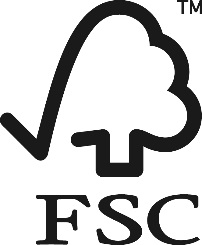 Логотип FSCНазвание «Forest Stewardship Council» (Лесной Попечительский Совет)Аббревиатура FSC (ЛПС).Ниже указанные процедуры включают все три торговых знака11.1	Товарные знаки FSC используются на ярлыках продекции и могут быть также использованы в продвижении сертифицированной продукции в ООО Компании. Ответственный за использование товарных знаков FSC человек – управляющий продажами.  11.2	Перед использованием товарного знака FSC, мы отправляем проект использования товарного знака в офис НЭПКон для утверждения. Это применимо к материалам, которые не включают логотип FSC, а только название FSC или Forest Stewardship Council, как например, пресс-релиз.11.3	ООО Компания должна воспроизводить ярлыки FSC как на продукции, так и вне её, используя наш уникальный код лицензии товарного знака в пространстве, заданном в графическом дизайне ярлыков FSC. 11.4     Ярлыки FSC не должны использоваться на товарах совместно с логотипами, именами или другими узнаваемыми ярлыками других схем лесной сертификации.11.5    Маркируя продукцию, ответственный человек должен обеспечить, чтобы ярлык FSC был чётко виден на продукции. 11.6 Маркировка продукции применяется только к материалу, который закупается со одним из следующих заявлений, включённых в счета-фактуры и транспортные накладные: FSC 100%FSC Mix %, где выявленная доля сертифицированного материала,по крайней мере, 70 %FSC Mix Credit. Для каждой маркированной продукции мы отбираем ярлык FSC, который соответствует поступаемому на производство материалу.11.6 Все утверждения торгового знака должны сохраняться минимум 5 лет.Важное контактное лицо в НЕПКон для получения утверждения логотипа: [Имя], email [E-mail адрес].  Осуществление переводной системы 12.1	ООО Компания использует переводную систему для производства FSC сертифицированной продукции. Сертифицированный материал отделяется от  несертифицированного материала на протяжении приёмки, переработки, упаковки и транспортировки. 12.2	Управляющий производством, который подготавливает производственные заказы, отвечает за правильную FSC маркировку, если материал должен быть произведён как FSC сертифицированный.12.3	Для заказов сертифицированной продукции мастер должен гарантировать, что используется только сертифицированный материал. Всё сертифицированное сырьё маркируется с буквами FSC и чётко выделяется.12.4	В конце каждого рабочего дня объёмы сырья, используемые в производстве, суммируются. В базе данных управляющий производством вычитает эти объёмы из сырьевого запаса (5.2.2). 12.5	Сертифицированный материал всегда перерабатывается отдельно (на отдельных поддонах и в разное время) из несертифицированного материала.12.6	Это гарантирует, что FSC сертифицированный материал всегда чётко выделяется во время производства. Все сотрудники, задействованные в производственном процессе, должны обеспечить, чтобы для сертифицированного материала всегда использовался толькомаршрутный лист  зелёного цвета. . 12.7	–Все сотрудники несут ответственность за обеспечение того, чтобы несертифицированный материал не смешивается с FSC сертифицированным материалом для заказов, где используется зелёный маршрутный лист (однако разрешается использовать FSC сертифицированный материал в производстве несертифицированной продукции). 12.8	Поскольку мы всегда продаём все товары с заявлением FSC Mix Credit , нам разрешено смешивать FSC 100% и FSC Mix Credit материалы (7.3.1; 7.2.1).12.9	Когда продукция готова, ярлык отслеживания цепочки берётся мастером на производство и данные о продукции вводятся в базу данных запаса конечной сертифицированной продукции (5.2.2).13. Гигиена и Охрана труда13.1 Управляющий производством отвечает за обеспечение гигиены и безопасности труда в ООО Компания.13.2 ООО Компания выработала процедуры для обеспечения гигиены и безопасности труда. Печатная версия хранится в офисе управляющего производством и представлена также на доске объявлений.13.3 У ООО Компании имеется план обучения, включающий раздел обеспечения гигиены и безопасности труда. Все новые работники знакомятся с политикой компании по обеспечению гигиены и безопасности труда и при необходимости проводится   дополнительное обучение. Записи по обучению хранятся, по крайней мере, 5 лет.
14. Ежегодный FSC аудит14.1 Перед ежегодным внешним FSC аудитом подгатавливаются и высылаются следующие документы контактному лицу НЭПКон, по крайней мере, за 3 дня до запланированной даты аудита: Актуальная FSC процедура;Протокол проведённого обучения (Приложение 2); Лист поставщиков (Приложение 3);Список Групп FSC Продукции (Приложение 4);Ежегодный отчёт по объёмам, который минимум отражает следующую информацию, собранную по группам FSC продукции, типу продукции и категории материала:  
Закупленный/Поступивший материалМатериал, использованный в производстве (если применим)Поступивший материал, находящийся на складе Проданная готовая продукцияГотовая продукция, находящийся на складеДоговора с подрадчиками, если применимоСписок подрядчиков с FSC сертифицированной продукцией, если применимо15. Несоответствующая продукция Цель данной процедуры: целью данной процедуры является обеспечение правильного обращения с несоответствующей продукцией. 

Определение несоответствующей продукции: продукция или материал, промаркированный товарным знаком FSC, или зарегистрированный, или проданный с FSC заявлением, для которого организация не может доказать, что он соответствуют требованиям, предъявляемым FSC, для заявлений и/или для использования ярлыков FSC на продукции.

Согласованные действия

В случае, если несоответствующая продукция обнаруживаются на складах или производственных мощностях, мы предпримем следующие действия:

1. Немедленно удалим товарный знак FSC с продукции. 
2. Зарегистрируем продукцию как несоответствующую.
3. Немедленно прекратим какую-либо реализацию несоответствующей продукции вместе с заявлениями FSC.

В случае, если несоответствующая продукция была продана с товарным знаком FSC, мы предпримем следующие действия:

1. Определим всех затронутых покупателей, известим их в письменной форме в течение трёх (3) рабочих дней о несоответствующей продукции и сохраним записи этой переписки; 
2. Об всём этом уведомим НЭПКон.
Как только незамедлительные действия, описанные выше, были выполнены, мы предпримем следующие действия: 

1. Выявим причины появления несоответствующей продукции.
2. Примем соответствующие меры по предотвращению их повторного появления.
3. Проинформируем НЭПКон о появлении несоответствующей продукции и примем меры по исправлению и предотвращению ситуации. 
16. Доступ к информации, требуемой законодательством в отношении легальности лесоматериалов Цель процедуры: Обеспечение доступности информации о происхождении и породах и возможности  её предоставления покупателям.

Согласованные действия: 

Закупка: 

1. При закупке FSC или FSC Controlled Wood сертифицированных товаров мы просим поставщиков предоставить информацию по породам и стране заготовки. В случае, если то же самое торговое название включает различные латинские названия пород , латинские названия должны быть использованы.  
2. Мы просим наших поставщиков информировать нас без промедления в случае, когда породы или страна заготовки меняются.
3. Мы сообщаем об этих требованиях поставщикам как напрямую, так и в договорах. 

Хранение записи и связь с клиентом: 

4. Мы записываем информацию по породам и стране заготовки в реестре.
5. Мы регистрируем информацию обо всех породах и всех странах происхождения в случае, если товары содержат несколько пород или материал из различных стран.

Продажи: 

6. Мы включаем информацию по породам и стране заготовки в уведомлении на заказ.
7. Мы сразу же информируем покупателей в случае изменений в составе пород или стране заготовки для какой-либо определённой группы продукции. 

Примечание: Письменное уведомление FSC включает информацию в отношении соответствия торговому и таможенному законодательству. Смотри ниже главу 17.17. Торговое и таможенное законодательствоЦель процедуры: Обеспечение соответствия всем применимым торгово-таможенным законам при импорте и экспорте товаров с товарным знаком FSC. 

Согласованные действия: 
Импортируемые товары: 

1. Если возможно, мы избегаем закупки товаров через компании, расположенные в в зоне высокого риска  налогового мошенничества, и вовлечённые в другие финансовые соглашения, которые поддерживают налоговое мошенничество в стране, в которой производятся товары. В случаях, если торговля через страны сопряжена с высоким риском укрытия от налогов, мы проверим, является ли это нарушением торгового законодательства в стране нашего поставщика. 

2. Мы проверяем, чтобы товары классифицировались правильно в отношении качества, пород и количеств в таможенных декларациях.

3. Товары должны быть легально экспортированы из стран-экспортёров. Мы проверяем законодательство страны-экспортёра.

4. Мы проверяем доказательство оплаты таможенных сборов.

5. Если какие-либо лесные породы в составе изделия включены в список, попадающий под Конвенцию о международной торговле видами дикой фауны и флоры, находящимися под угрозой исчезновения, мы проверяем наличие действущей лицензии. 

6. Если у страны-экспортёра есть утверждённая ЕС Система Обеспечения Легальности Древесины (TLAS), включённая в программу FLEGT, то товар должен быть в сопровождении действующей лицензии. Мы проверяем период действия лицензии FLEGT (В настоящий момент не применимо, поскольку ещё отсутствуют лесоматериалы, лицензированные в соответствии с FLEGT).

Экспортируемые товары: 

1. Мы не заинтересованы в торговле в странах, расположенных в зоне высокого риска  налогового мошенничества или других финансовых соглашений, которые поддерживают налоговое мошенничество в стране . 

2. Мы обеспечиваем, чтобы на официальных таможенных декларациях изделия правильно классифицировались в отношении качества, пород и количеств. 

3. Мы экспортируем только изделия, которые могут быть законно экспортированы. 

4. Мы гарантируем своевременную оплату всех применимых к данному случаю экспортных налогов и прочих таможенных налогов.

5. Если какие-либо породы, в составе лесоматериалов включены в список, попадающий под Конвенцию о международной торговле видами дикой фауны и флоры, находящимися под угрозой исчезновения, мы получаем действущую лицензию, включающую поставку. 
6. Экспорт из стран с утверждённой ЕС Системой Обеспечения Легальности Древесины (TLAS), включённой в программу FLEGT: товары должны быть в сопровождении действующей лицензии (Временно не применимо, так как на рынке ещё нет изделий, лицензированных EU FLEGT).  Приложение 1: Политика в отношении ассоциирования организаций с FSC____________________________________Место, Дата Приложение 2: Документация по обучению персоналаПерсонал, участвующий в обучении по FSC сертификации и Процедурам цепочки поставки.Приложение 3: Список FSC поставщиков Список проверяется каждые три месяца на http://info.fsc.orgРаспечатки с http://info.fsc.org могут быть использованы для составления списка поставщиков.  Приложение 4: Список групп  FSC продукцииДата:  * Колонки, отмеченные звёздочкой, могут быть необязательными для публичного списка групп продукции.NB! Нажми F1, чтобы увидеть информацию по каждой клетке таблицы (не выключать опцию Document Protection)Пожалуйста, обратите внимание, что некоторые колонки оснащены Drop-Down меню. Всё, что вам нужно – сделать правильный выбор.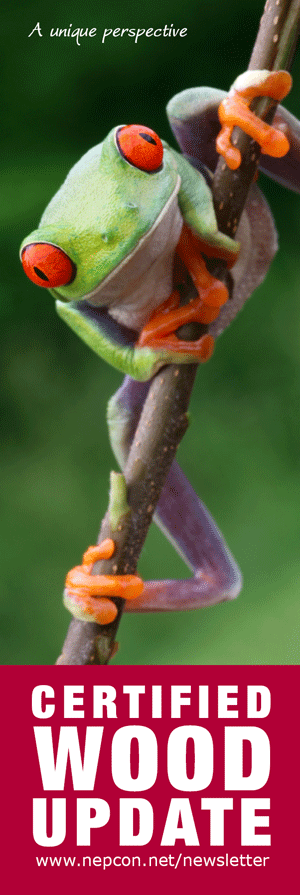 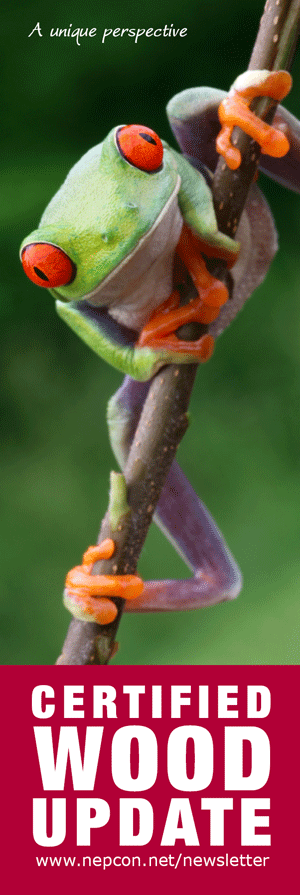 О НЭПКонеНЭПКон – международная организация, которая работает, чтобы обеспечить ответственное использование природных ресурсво и сохранить устойчивость средств жизни по всему миру. Через услуги по сертификациии и инновативные проекты мы помогаем другим организациям стать частью решения некоторых серьёзных глобальных проблем, включая мировое уничтожение лесов, изменение климата и сокращение биологического разнообразия.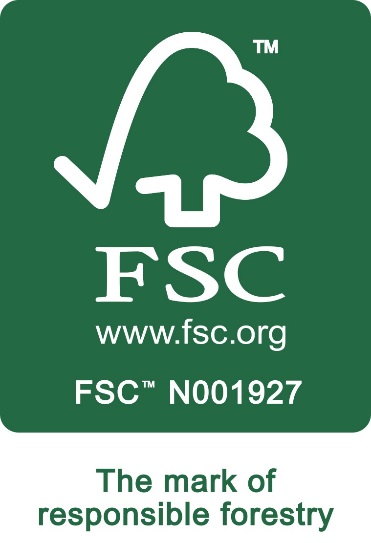 NEPCon OÜ
Filosoofi 31 l 50108 Tartu l Estonia
Э-мейл: estonia@nepcon.net
Tel: +372 7 380 723
Fax: +372 7 380 724

             ОбластьОтветственныйОбластьОтветственныйОбучение и осведомлённость работниковУправляющий производствомМаркировка продукцииМастерУтверждение поставщика и закупка материалаУправляющий закупкамиПродвижение и использование торгового знака  вне продукцииУправляющий продажамиПриём материалаМастерЕжегодная сводка по объёмамБухгалтерПроизводство и разделение в процессе переработкиУправляющий производствомПродажи и товаросопроводительная документацияБухгалтерУчёт объёмаУправляющий производствомРабота с подрядчикамиУправляющий производствомГигиена и Безопасность Труда Управляющий производствомНаименование записиМестонахождениеЗаказы сырья (3.1.2)Сохранены в сервере электронные письма, в папке «Производство». Товарная накладная по закупке (4.1.1)Сохранена в электроннной форме в бухгалтерской программе.Счёт-фактура (4.1.1)Сохранена в электроннной форме в бухгалтерской программе.Список поставщиков (3.2.1)Выписка из бухгалтерской программы.Информация об объёме, включая переводной коэффициент (5.2.1; 5.1.1)Выписка из бухгалтерской программы.Ежегодный отчёт об объёме (5.2.1)Скопирована из бухгалтерской программы и внесена в программу Excel и сохранена в папке «FSC» (раз в год).Производственные заказы Файлы Excel, сохранённые в сервере, в папке «Производство». Рабочие производственные ведомости (4.2.1) Скопированы в Excel из бумажных ведомостей. Сохранены в сервере, в папке «Производство».Опись продукции (5.2.1)Excel файлы сохранены в сервере, в папке «Опись».Счёт-фактура (6.1.1)Сохранена в электроннной форме в бухгалтерской программе.Товарная накладная по продаже (6.1.2)Сохранены в электроннной форме в бухгалтерской программе.Типы товарных ярлыков на  продукции (10.1.1)Проекты образцов ярлыков, сохранены в сервере, в папке «Производство».Гигиена и Охрана ТрудаНапечатанный документ в офисе управляющего производством и представлен на доске сообщений.Специальные FSC документыСпециальные FSC документыЭтот документСохранён в электронной форме в сервере, в папке «FSC».Список групп FSC продукцииПриложения к документу.Записи по FSC обучениюПриложения к документу.Ведомость по FSC инструктажу персоналаРаспечатанный документ в офисе управляющего производством.Утверждения по использованию товарного знака FSC Электронные письма, сохранённые в сервере, в папке «FSC».Договор с подрядчикамиСохранён в сервере, в папке «Контракты».Политика компании, связанная с FSC.Сохранена в сервере, в папке «FSC», также доступна на сайте компании.Декларация
относительно FSC-POL-01-004Подписывающая Организация, ассоциируемая с Forest Stewardship Council A.C., Оахака, Мексика, является одной из дочерних или аффилиированных компаний (далее FSC) вследствие членских или договорных отношений с FSC.Настоящим подписывающая Организация открыто заявляет, что она ознакомилась и понимает «Политику в отношении ассоциирования организаций с FSC», опубликованную на интернет-сайте www.fsc.org. Настоящая политика обозначает позицию FSC в отношении неприемлемой деятельности организаций и физических лиц, которые ассоциируются или могут ассоциироваться FSC, а также механизма выключения такой ассоциации.В свете вышесказанного Организация открыто обязуется в настоящее время и в будущем в течение срока действия отношений с FSC не участвовать прямо или косвенно в следующих неприемлемых видах деятельности:а) Незаконная лесозаготовка или торговля незаконной древесиной или лесопродукцией;b) Нарушение традиционных прав или прав человека при осуществлении лесохозяйственных мероприятий;c) Разрушение признаков высокой природоохранной ценности в ходе лесохозяйственных мероприятий;d) Значительный перевод лесов в плантации или изменение характера лесопользования;e) Интродукция генетически модифицированных организмов при осуществлении лесохозяйственных мероприятий;      f) Нарушение любой из основополагающих конвенций МОТ, определенных в Декларации МОТ об основополагающих принципах и правах на производстве.ИмяНазвание должности и функции Название обучающего  курса Дата обученияИмя тренера/инструктораПоставщик(Имя и адрес)Тип продукции(Описание изделия)Категория материала(FSC 100%, FSC Recycled Credit, FSC Recycled XX%, FSC Mix Credit или FSC Mix XX%)FSC CoC КодДата последней проверкиГруппа FSC продукцииТип продукции и КодFSC заявление ПородыКатегория(и) * материала на входе Система контроля для FSC заявлений*Площадки*